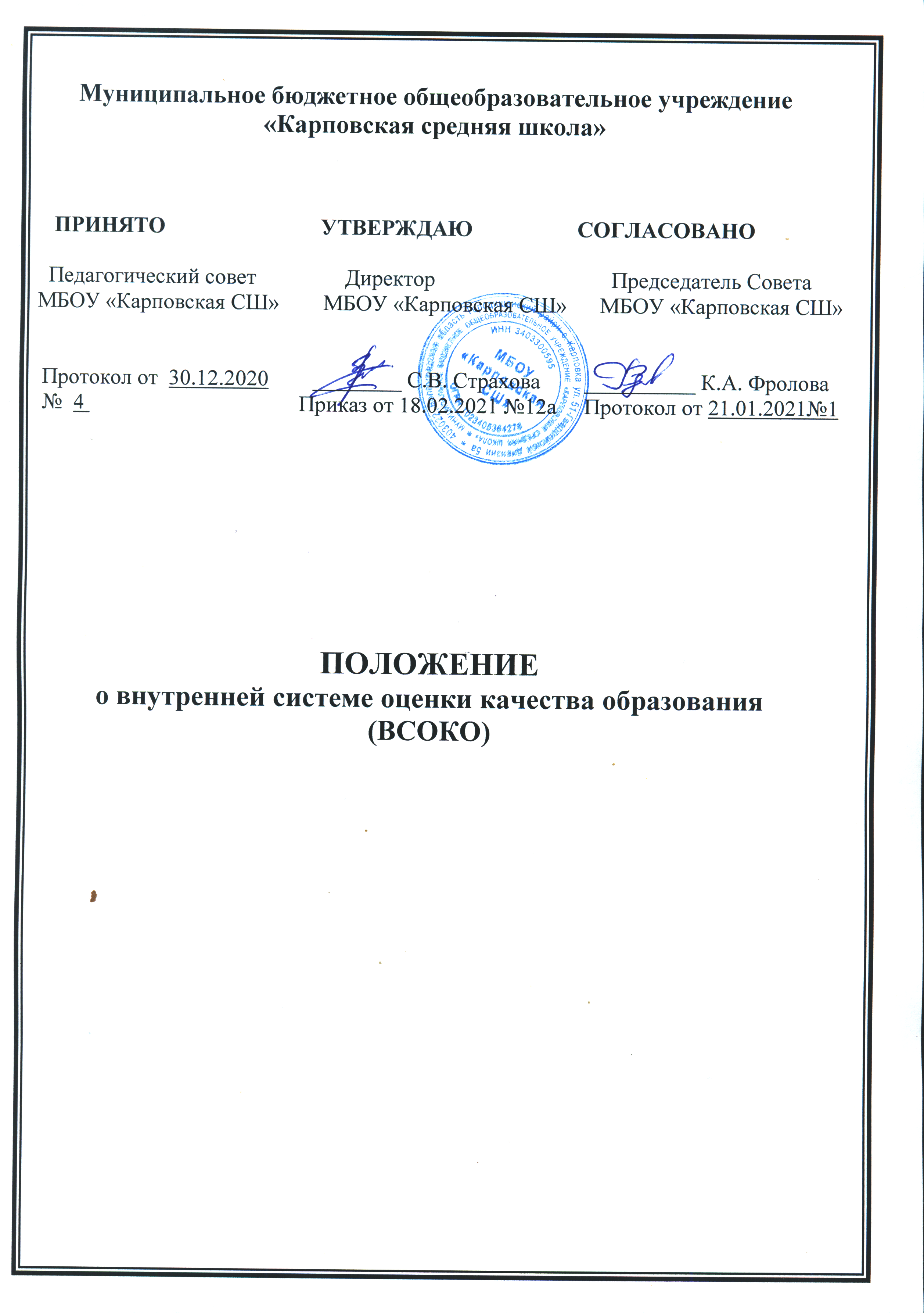 Положение о внутренней системе оценки качества образования
МБОУ «Карповская СШ»
1. Общие положения1.1. Положение о внутренней системе оценки качества образования (далее Положение) определяет структуру внутренней системы оценки качества образования (далее ВСОКО) в рамках проведения самообследования и устанавливает единые требования к организации оценки качества в МБОУ «Карповская СШ»  (далее – Школа).1.2.Положение о ВСОКО разработано в соответствии с:- Федеральным законом от 29.12.2012 г. № 273-ФЗ «Об образовании в Российской Федерации»;-  Приказом Минобрнауки № 462 от 14.06.2013 "Об утверждении порядка проведении самообследования в образовательной организации";- Постановлением Правительства РФ от 05.08.2013 г. № 662 «Об осуществлении мониторинга системы образования».- Приказом Минобрнауки России от 10.12.2013 № 1324 "Об утверждении показателей деятельности образовательной организации, подлежащей самообследованию";- Уставом МБОУ  «Карповская СШ».1.3. Система оценки качества образования в Школе представляет собой совокупность организационных норм и правил, диагностических и оценочных процедур, обеспечивающих оценку образовательных достижений учащихся, эффективности деятельности Школы. Настоящее «Положение о внутренней системе оценки качества образования» (далее – Положение) устанавливает единые требования при реализации внутришкольной системы оценки качества образования (далее – ВСОКО) в МБОУ «Карповская СШ» (далее – Школа). Положение распространяется на деятельность всех педагогических работников школы, осуществляющих профессиональную деятельность в соответствии с трудовыми договорами, в том числе на педагогических работников, работающих по совместительству.1.4. Основными пользователями результатов системы оценки качества
образования Школы являются:- руководящие и педагогические работники школы;- учащиеся;- родители (законные представители) обучающихся;- учредитель.1.5. Диагностические и оценочные процедуры в рамках системы оценки качества образования школы могут проводиться с привлечением профессиональных и общественных экспертов (экспертных сообществ).1.6.В Положении используются следующие термины:- качество образования – комплексная характеристика образовательной деятельности и подготовки обучающегося, выражающая степень их соответствия федеральным государственным образовательным стандартам, образовательным стандартам, федеральным государственным требованиям и (или) потребностям физического или юридического лица, в интересах которого осуществляется образовательная деятельность, в том числе степень достижения планируемых результатов образовательной программы;- оценка качества образования – процесс, в результате которого определяется степень соответствия образовательного процесса, условий его обеспечения и результатов образовательной деятельности системе требований к качеству образования, зафиксированных в нормативных документах;- система оценки качества образования – совокупность способов и средств, организационных и функциональных структур, обеспечивающая оценку образовательного процесса, условий и результатов;- критерий - признак, на основании которого проводится оценка, классификация оцениваемого объекта;- экспертиза – всестороннее изучение состояния образовательного процесса, условий и результатов образовательной деятельности на основе диагностических и оценочных процедур;- измерение – определение уровня образовательных достижений с помощью контрольно-измерительных материалов (традиционных контрольных работ, тестов, анкет и др.), содержание которых соответствует реализуемым образовательным программам.2. Основные цели, задачи, функции и содержание ВСОКО.2.1.Целями системы оценки качества образования в Школе являются:- создание единой системы диагностики и контроля состояния образования, обеспечивающей определение факторов и своевременное выявление изменений, влияющих на качество образования в Школе;- выявление факторов, влияющих на повышение качества образования;- получение объективной информации о состоянии качества образования, тенденциях его изменения и причинах, влияющих на его уровень для достоверной оценки/самооценки;- повышение уровня информированности образовательного сообщества;- принятие обоснованных управленческих решений администрацией школы.2.2. Задачи системы оценки качества образования в Школе:- сформировать единые критерии оценки качества образования и подходы к их измерению; - повысить объективность контроля и оценки образовательных достижений обучающихся, получить всестороннюю и достоверную информацию о состоянии образования;- оценить качество образовательных программ с учетом запросов основных потребителей образовательных услуг;- провести анализ качества образовательных услуг;- обеспечить условия для самоанализа и самооценки всех участников образовательного процесса;- содействовать повышению квалификации работников системы образования.2.3.Достижение поставленных целей требует построения системы оценки качества образования в Школе на основе следующих принципов:- объективности, достоверности, полноты и системности информации о качестве образования;- реалистичности требований, норм и показателей качества образования, их социальной и личностной значимости;- открытости, прозрачности процедур оценки качества образования;- повышение потенциала самооценки, самоанализа каждого ученика/учителя;- рефлексивности, реализуемой через включение педагогов в анализ и самооценку деятельности;- оптимальности использования источников данных для определения показателей качества и эффективности образования;- доступности информации о состоянии и качестве образования для различных групп потребителей;-  минимизации количества показателей с учётом потребностей и задач оценки качества образовательного процесса для разных запросов и уровней управления;- сопоставимости с муниципальными и региональными аналогами;- соблюдения морально-этических норм при проведении процедур оценки качества образования.2.4. Основные функции ВСОКО:- обеспечение выполнения требований ФГОС;- информационное и аналитическое сопровождение управления образовательным процессом;- мониторинг развития и прогнозирование состояния образовательной среды;- обеспечение открытости результатов образовательной деятельности МБОУ «Карповская СШ»3.Содержание ВСОКО3.1. Оценка качества образовательных результатов:- предметные результаты обучения по разным уровням образования (включая сравнение данных ВШК, внутренней и внешней диагностики, в том числе результатов итоговой аттестации обучающихся);- личностные результаты (включая показатели социализации обучающихся); ведение Портфолио обучающегося;- достижения обучающихся на конкурсах, соревнованиях, олимпиадах, фестивалях и т. д.;- удовлетворённость родителей (законных представителей) обучающихся качеством образовательных результатов3.2. Оценка качества реализации образовательного процесса:- реализация образовательной программы, её соответствие требованиям ФГОС;- реализация программы дополнительного образования (её соответствие запросам участников образовательного процесса);- реализации учебного плана и рабочих программ;- проведение учебных занятий и индивидуальной работы с разными категориями обучающихся;- реализация плана внеурочной деятельности (включая классное руководство);- организация условий для подготовки к итоговой аттестации;- удовлетворённость обучающихся и их родителей (законных представителей) организацией урочной и внеурочной деятельности.3.3. Оценка качества условий, обеспечивающих образовательный процесс:- материально-техническое обеспечение образовательного процесса;- состояние и перспективы развития информационного пространстваШколы;- выполнение требований санитарно-гигиенических и эстетических условий организации образовательного процесса;-  обеспечение медицинского сопровождения образовательного процесса и организация питания;- психолого-педагогическая поддержка участников образовательного процесса;- использование социальной среды села и района в реализации образовательного процесса;- развитие кадрового потенциала и аттестация кадров;- общественно-государственное управление образовательным процессом (организация работы  Совета Школы,  ученического самоуправления);- документооборот, нормативно-правовое обеспечение образовательного процесса, Программа развития МБОУ «Карповская СШ»;- результаты самоанализа, социологических исследований и внешней оценки деятельности Школы;- открытость представления результатов образовательного процесса анализа его состояния.4. Предмет оценки. Предметом оценки является:- качество образовательных результатов (степень соответствия результатов освоения учащихся образовательных программ государственному стандарту);- качество условий образовательного процесса (качество основных и дополнительных образовательных программ, принятых и реализуемых в Школе; качество условий реализации образовательных программ);- эффективность управления образовательным процессом.5. Организационная структура внутренней системы оценки качества образования школы. 5.1.Организационно-управленческая характеристика внутренней системы  оценки качества образования Школы. В структуре ВСОКО Школы выделяются следующие элементы:1) Администрация Школы.2) Педагогический совет.3) Методический совет школы.4) Школьные методические кафедры учителей-предметников и кл. руководителей.5) Совет Школы.5.2.Функциональная характеристика системы оценки качества образования Школы.5.2.1. Администрация школы1) разрабатывает и реализует Программу развития Школы, включая развитие школьной системы оценки качества образования;2) обеспечивает проведение мониторинговых, статистических исследований по вопросам качества образования;3) организует систему мониторинга качества образования;4) обеспечивает информационную поддержку школьной системы оценки качества образования;5) формирует нормативно-правовую базу документов, относящихся к обеспечению качества образования;6) обеспечивает информационную поддержку работы в части подготовки, проведения и анализа результатов ЕГЭ;7) принимает управленческие решения по результатам оценки качества образования на школьном уровне.5.2.2.Совет школы1) содействует определению стратегических направлений развития школы;2) содействуют реализации принципа общественного участия в управлении образованием;3) принимает участие в проведении контрольно-оценочных процедур, в том числе в деятельности лицензионных, аккредитационных, и в аттестации педагогических и руководящих работников;4) принимают участие в обсуждении системы показателей, характеризующих состояние и динамику развития школы.5.2.3. Педагогический совет1) разрабатывает и реализует Программу развития Школы, включая развитие школьной системы оценки качества образования;2) участвует в разработке методики оценки качества образовании;3) участвует в разработке системы показателей, характеризующих состояние и динамику развития Школы;4) обеспечивает методическое сопровождение аттестации педагогических и руководящих работников.5.2.4. Методический совет1) обеспечивает своевременное прохождение подготовки, переподготовки, повышения квалификации педагогических и руководящих работников Школы;2) осуществляет согласование рабочих учебных программ;3) изучает, обобщает и распространяет передовой опыт построения, функционирования и развития системы оценки качества образования;4) содействует обеспечению эффективного распространения инновационного опыта учителей.5.2.5. Школьные методические кафедры (ШМК) учителей-предметников и кл. руководителей1) участвуют в разработке и реализации программы развития Школы, включая развитие системы оценки качества образования в Школе;2) участвуют в разработке методики оценки качества образования;3) участвуют в разработке системы показателей, характеризующих состояние и динамику развития Школы;4) обеспечивают проведение в школе контрольно-оценочных процедур, мониторинговых, социологических и статистических исследований по вопросам качества образования;5) принимают участие в обобщении и распространении передового опыта построения, функционирования и развития системы оценки качества образования Школы;6) участвуют в экспертизе организации, содержания и результатов аттестации учащихся школы и формируют предложения по их совершенствованию;8) вносят предложения для принятия управленческих решений по результатам оценки качества образования на уровне Школы.6.Функционирование ВСОКО6.1. В соответствии с Регламентом ВСОКО формируется единая база данных, подлежащих оцениванию, определяются методы сбора, обработки и представления информации о результатах за установленный период времени.6.2. Организационная структура ВСОКО включает администрацию Школы, методический совет, методические кафедры учителей-предметников и кл. руководителей,  педагогический совет, целевые аналитические группы.6.3. Аналитическая группа (специалист) проводит анализ полученных данных, даёт оценку состояния каждого объекта мониторинга, оценивает характер изменений показателей, сопоставляет с данными текущего состояния процесса, муниципальными и региональными аналогами (при необходимости), устанавливает причины изменений. По каждой группе показателей формируется итоговое заключение, включающее не только описание имеющегося состояния, но и рекомендации по внесению изменений, которые могут обеспечить стабильное качество образования и его повышение.6.4. При прохождении процедуры государственной аккредитации результаты анализа данных ВСОКО оформляются дополнительно.6.5. Реализация процедуры ВСОКО включает в себя:- анализ результатов единого государственного экзамена для выпускников 11-х классов и основного государственного экзамена для выпускников 9-х классов;- анализ результатов текущей и промежуточной аттестации обучающихся по предметам;- мониторинговые исследования результатов обучения при реализации преемственности обучения по их уровням;- анализ результатов федеральных мониторинговых исследований (ВПР и НИКО);- анализ результатов диагностик, проводимых в формате международных исследований;- результаты внешней оценки качества обучения по предметным результатам и сформированности метапредметных умений (инструментарий МРКО);- самоанализ деятельности педагогов с использованием инструментария МРКО;- анализ выполнения планов внеурочной и воспитательной деятельности;- анализ   выполнения   подпрограмм   основных   образовательныхпрограмм;- анализ реализации программ дополнительного образования обучающихся;- анализ состояния материально-финансового обеспечения МБОУ «Карповская СШ»6.6 Периодичность проведения процедур ВСОКО, субъекты оценочной деятельности, формы представления результатов, а также номенклатура показателей и параметров качества и их эталонные значения устанавливаются в регламенте ВСОКО.6.7.Функционирование ВСОКО регламентируются соответствующими школьными локальными актами.6.8. Годовая промежуточная аттестация переводных классов устанавливает уровень подготовки учащихся (каждого в отдельности) в соответствии с требованиями государственных образовательных стандартов. Промежуточная аттестация учащихся переводных классов за год проводится на основании отметок промежуточной аттестации за четверти (полугодия) как средняя арифметическая в пользу ученика.6.9. Установление уровня образовательных достижений учащихся школы расширяет возможности осуществления текущего контроля успеваемости и промежуточной аттестации обучающихся на основе единых контрольно-измерительных материалов, позволяющих получить объективную информацию о качестве образовательной деятельности и своевременно принять управленческие решения по повышению качества образования. КИМы обеспечивают сопоставимость образовательных достижений учащихся в зависимости от условий образовательного процесса, а также позволяют определить эффективность организации процесса образования в школе с целью получения объективной статистики о качестве результативности организации общедоступного образования в школе в сравнении со средними качественными показателями в  Городищенском муниципальном районе, Волгоградской области, Российской Федерации.6.10. Результаты самообследования формируются как информационные справки, аналитические материалы, схемы, таблицы и другое, доводятся до сведения субъектов образовательного процесса.Приложение 1к Положению о внутренней системе оценки качества образованияСтруктура стартовой оценки содержания образования и образовательной деятельности (качества процесса)В ходе внутренней оценки необходимо оставить один из вариантов маркировки3. Соответствие содержания образования требованиям ФГОСПриложение 2к Положению о внутренней системе оценки качества образованияСтруктура оценки условий реализации основной образовательной программы(сводный бланк для стартовой и контрольной оценки)численности	педагогических	работников,педагогический	стаж	работы	которыхсоставляет:– до 5 лет;– свыше 30 летПриложение 3к Положению о внутренней системе оценки качества образованияСтруктура оценки достижения предметных результатов освоения основной образовательной программыПриложение 4к Положению о внутренней системе оценки качества образованияСодержание оценки метапредметных результатов освоения учащимися ООП (помимо результатов, оцениваемых эмпирически в ходе группового проекта)безопасностиПо решению администрацииПриложение 5к Положению о внутренней системе оценки качестваСодержание оценки личностных результатов освоения учащимися ООП*Оценочные данные дополняются аналитической справкой о развитости системы внеурочных форм воспитания учащихся (студии, клубы, мастерские и др.), занятости в них учащихся, а также аналитической справкой о школьной системе дополнительного образования и (или) о системе учета занятости учащихся в организациях дополнительного образования детейОбъектыОбъектыПоказателиПоказателиПоказателиПоказателиМетоды оценкиМетоды оценкиВСОКОВСОКОРезультатыРезультатыРезультатыРезультаты1. Предметные1. ПредметныеДля каждого предмета учебного плана:Для каждого предмета учебного плана:Для каждого предмета учебного плана:Для каждого предмета учебного плана:ПромежуточныйПромежуточныйрезультатырезультатыопределяется доля неуспевающих,определяется доля неуспевающих,определяется доля неуспевающих,определяется доля неуспевающих,и итоговыйи итоговыйдоля обучающихся на «4» и «5»,доля обучающихся на «4» и «5»,доля обучающихся на «4» и «5»,доля обучающихся на «4» и «5»,контрольконтрольсредний процент выполнения заданийсредний процент выполнения заданийсредний процент выполнения заданийсредний процент выполнения заданийдиагностической работы (по уровнямдиагностической работы (по уровнямдиагностической работы (по уровнямдиагностической работы (по уровнямобразования и по параллелям);образования и по параллелям);образования и по параллелям);образования и по параллелям);производится сравнение с даннымипроизводится сравнение с даннымипроизводится сравнение с даннымипроизводится сравнение с данныминезависимой диагностики (в том численезависимой диагностики (в том численезависимой диагностики (в том численезависимой диагностики (в том числерезультатов итоговой аттестации).результатов итоговой аттестации).результатов итоговой аттестации).результатов итоговой аттестации).2.2.Уровень освоения планируемыхУровень освоения планируемыхУровень освоения планируемыхУровень освоения планируемыхПромежуточныйПромежуточныйМетапредметныеМетапредметныеметапредметных результатов вметапредметных результатов вметапредметных результатов вметапредметных результатов ви итоговыйи итоговыйрезультатырезультатысоответствии с перечнем изсоответствии с перечнем изсоответствии с перечнем изсоответствии с перечнем изконтрольконтрольобученияобученияобразовательной программы.образовательной программы.образовательной программы.образовательной программы.Сравнение с данными диагностики.Сравнение с данными диагностики.Сравнение с данными диагностики.Сравнение с данными диагностики.3. Личностные3. ЛичностныеУровень сформированностиУровень сформированностиУровень сформированностиУровень сформированностиМониторинговыеМониторинговыерезультатырезультатыпланируемых результатов впланируемых результатов впланируемых результатов впланируемых результатов висследованияисследования(мотивация,(мотивация,соответствии с перечнем изсоответствии с перечнем изсоответствии с перечнем изсоответствии с перечнем изсамооценка,самооценка,образовательной программы.образовательной программы.образовательной программы.образовательной программы.нравственно-нравственно-Сравнение с данными независимойСравнение с данными независимойСравнение с данными независимойСравнение с данными независимойэтическаяэтическаядиагностики.диагностики.диагностики.диагностики.ориентация)ориентация)4. Здоровье4. ЗдоровьеДинамика в доли обучающихся,Динамика в доли обучающихся,Динамика в доли обучающихся,Динамика в доли обучающихся,НаблюдениеНаблюдениеобучающихсяобучающихсяимеющих отклонения в здоровье.имеющих отклонения в здоровье.имеющих отклонения в здоровье.имеющих отклонения в здоровье.Доля обучающихся, которыеДоля обучающихся, которыеДоля обучающихся, которыеДоля обучающихся, которыезанимаются спортом.занимаются спортом.занимаются спортом.занимаются спортом.Процент пропусков уроков по болезни.Процент пропусков уроков по болезни.Процент пропусков уроков по болезни.Процент пропусков уроков по болезни.5. Достижения5. ДостиженияДоля участвовавших в олимпиадах,Доля участвовавших в олимпиадах,Доля участвовавших в олимпиадах,Доля участвовавших в олимпиадах,НаблюдениеНаблюдениеобучающихся наобучающихся наконкурсах, соревнованиях, фестиваляхконкурсах, соревнованиях, фестиваляхконкурсах, соревнованиях, фестиваляхконкурсах, соревнованиях, фестиваляхконкурсах,конкурсах,(по уровням).(по уровням).(по уровням).(по уровням).соревнованиях,соревнованиях,Доля призёров и победителей вДоля призёров и победителей вДоля призёров и победителей вДоля призёров и победителей волимпиадах,олимпиадах,олимпиадах, конкурсах,олимпиадах, конкурсах,олимпиадах, конкурсах,олимпиадах, конкурсах,фестивалях и т. п.фестивалях и т. п.соревнованиях, фестивалях (посоревнованиях, фестивалях (посоревнованиях, фестивалях (посоревнованиях, фестивалях (поуровням).уровням).уровням).уровням).6. Изучение6. ИзучениеДоля обучающихся и родителейДоля обучающихся и родителейДоля обучающихся и родителейДоля обучающихся и родителейАнкетированиеАнкетированиезапросовзапросов(законных представителей),(законных представителей),(законных представителей),(законных представителей),обучающихся иобучающихся иположительно высказавшихся поположительно высказавшихся поположительно высказавшихся поположительно высказавшихся породителейродителейкаждому предмету и отдельно покаждому предмету и отдельно покаждому предмету и отдельно покаждому предмету и отдельно по(законных(законныхличностным и метапредметнымличностным и метапредметнымличностным и метапредметнымличностным и метапредметнымпредставителей) напредставителей) нарезультатам обучения.результатам обучения.результатам обучения.результатам обучения.предоставлениепредоставлениеобразовательныхобразовательныхуслуг иуслуг иудовлетворённостиудовлетворённостирезультатамирезультатамиобученияобученияРеализация образовательного процессаРеализация образовательного процессаРеализация образовательного процессаРеализация образовательного процесса1. Основные1. ОсновныеСоответствие образовательнойСоответствие образовательнойСоответствие образовательнойСоответствие образовательнойЭкспертизаЭкспертизаобразовательныеобразовательныепрограммы  ФГОС и контингентупрограммы  ФГОС и контингентупрограммы  ФГОС и контингентупрограммы  ФГОС и контингентупрограммыпрограммыобучающихсяобучающихсяобучающихсяобучающихся2.2.Статистические данные о запросах иСтатистические данные о запросах иСтатистические данные о запросах иСтатистические данные о запросах иАнкетированиеАнкетированиеДополнительныеДополнительныепожеланиях со стороны родителей ипожеланиях со стороны родителей ипожеланиях со стороны родителей ипожеланиях со стороны родителей иобразовательныеобразовательныеобучающихся. Доля обучающихся,обучающихся. Доля обучающихся,обучающихся. Доля обучающихся,обучающихся. Доля обучающихся,программыпрограммызанимающихся по программамзанимающихся по программамзанимающихся по программамзанимающихся по программамдополнительного образования.дополнительного образования.дополнительного образования.дополнительного образования.3. Реализация3. РеализацияСоответствие учебных планов иСоответствие учебных планов иСоответствие учебных планов иСоответствие учебных планов иЭкспертизаЭкспертизаучебных планов иучебных планов ирабочих программ ФГОСрабочих программ ФГОСрабочих программ ФГОСрабочих программ ФГОСрабочих программрабочих программ4. Качество уроков4. Качество уроковЧисло взаимопосещений уроковЧисло взаимопосещений уроковЧисло взаимопосещений уроковЧисло взаимопосещений уроковНаблюдениеНаблюдениеи индивидуальнойи индивидуальнойучителями. Организация помощи частоучителями. Организация помощи частоучителями. Организация помощи частоучителями. Организация помощи частоработы сработы сболеющим и имеющим трудности вболеющим и имеющим трудности вболеющим и имеющим трудности вболеющим и имеющим трудности вобучающимисяобучающимисяобучении ученикам со стороныобучении ученикам со стороныобучении ученикам со стороныобучении ученикам со стороныпедагогических работников.педагогических работников.педагогических работников.педагогических работников.5. Качество5. КачествоДоля родителей каждого класса,Доля родителей каждого класса,Доля родителей каждого класса,Доля родителей каждого класса,АнкетированиеАнкетированиереализации планареализации планаположительно высказавшихся поположительно высказавшихся поположительно высказавшихся поположительно высказавшихся повнеурочнойвнеурочнойкачеству внеурочной деятельности покачеству внеурочной деятельности покачеству внеурочной деятельности покачеству внеурочной деятельности подеятельностидеятельностикаждому предмету и отдельно покаждому предмету и отдельно покаждому предмету и отдельно покаждому предмету и отдельно по(включая классное(включая классноеклассному руководству.классному руководству.классному руководству.классному руководству.руководство).руководство).6. Взаимодействие6. ВзаимодействиеДоля учеников, родителей (законныхДоля учеников, родителей (законныхДоля учеников, родителей (законныхДоля учеников, родителей (законныхДоля учеников, родителей (законныхАнкетированиес социальнойс социальнойпредставителей) и педагогическихпредставителей) и педагогическихпредставителей) и педагогическихпредставителей) и педагогическихпредставителей) и педагогическихсферойработников, положительноработников, положительноработников, положительноработников, положительноработников, положительномикрорайона имикрорайона ивысказавшихся об уровневысказавшихся об уровневысказавшихся об уровневысказавшихся об уровневысказавшихся об уровнегородавзаимодействия с социальной сферойвзаимодействия с социальной сферойвзаимодействия с социальной сферойвзаимодействия с социальной сферойвзаимодействия с социальной сферойсела и района.села и района.села и района.села и района.села и района.Условия, обеспечивающие образовательный процессУсловия, обеспечивающие образовательный процессУсловия, обеспечивающие образовательный процессУсловия, обеспечивающие образовательный процессУсловия, обеспечивающие образовательный процессУсловия, обеспечивающие образовательный процессУсловия, обеспечивающие образовательный процесс1. Материально-1. Материально-Соответствие материально-Соответствие материально-Соответствие материально-Соответствие материально-Соответствие материально-Экспертизатехническоетехническоетехнического обеспечениятехнического обеспечениятехнического обеспечениятехнического обеспечениятехнического обеспеченияАнкетированиеобеспечениеобеспечениетребованиям ФГОС.требованиям ФГОС.требованиям ФГОС.требованиям ФГОС.требованиям ФГОС.Удовлетворённость родителейУдовлетворённость родителейУдовлетворённость родителейУдовлетворённость родителейУдовлетворённость родителей2.Соответствие информационно-Соответствие информационно-Соответствие информационно-Соответствие информационно-Соответствие информационно-ЭкспертизаИнформационно-Информационно-методических условий требованиямметодических условий требованиямметодических условий требованиямметодических условий требованиямметодических условий требованиямАнкетированиеметодическоеметодическоеФГОС. Удовлетворённость родителей.ФГОС. Удовлетворённость родителей.ФГОС. Удовлетворённость родителей.ФГОС. Удовлетворённость родителей.ФГОС. Удовлетворённость родителей.обеспечениеобеспечение(включая средства(включая средстваИКТ)3. Санитарно-3. Санитарно-Доля учеников и родителей,Доля учеников и родителей,Доля учеников и родителей,Доля учеников и родителей,Доля учеников и родителей,Анкетированиегигиенические игигиенические иположительно высказавшихся оположительно высказавшихся оположительно высказавшихся оположительно высказавшихся оположительно высказавшихся оэстетическиеэстетическиесанитарно-гигиенических исанитарно-гигиенических исанитарно-гигиенических исанитарно-гигиенических исанитарно-гигиенических иусловияэстетических условиях в Школе.эстетических условиях в Школе.эстетических условиях в Школе.эстетических условиях в Школе.эстетических условиях в Школе.4. Медицинское4. МедицинскоеДля учеников и родителей,Для учеников и родителей,Для учеников и родителей,Для учеников и родителей,Для учеников и родителей,Анкетированиесопровождение исопровождение иположительно высказавшихся оположительно высказавшихся оположительно высказавшихся оположительно высказавшихся оположительно высказавшихся оорганизацияорганизациямедицинском сопровождении имедицинском сопровождении имедицинском сопровождении имедицинском сопровождении имедицинском сопровождении ипитания в Школепитания в Школеорганизации питания в Школеорганизации питания в Школеорганизации питания в Школеорганизации питания в Школеорганизации питания в Школе5.Доля учеников, родителей (законныхДоля учеников, родителей (законныхДоля учеников, родителей (законныхДоля учеников, родителей (законныхДоля учеников, родителей (законныхАнкетированиеПсихологическоеПсихологическоепредставителей) и педагогическихпредставителей) и педагогическихпредставителей) и педагогическихпредставителей) и педагогическихпредставителей) и педагогическихсопровождениесопровождениеработников, высказавшихся оработников, высказавшихся оработников, высказавшихся оработников, высказавшихся оработников, высказавшихся ообразовательногообразовательногопсихологическом сопровождениипсихологическом сопровождениипсихологическом сопровождениипсихологическом сопровождениипсихологическом сопровождениипроцессаобразовательного процесса.образовательного процесса.образовательного процесса.образовательного процесса.образовательного процесса.6. Взаимодействие6. ВзаимодействиеДоля учеников, родителей (законныхДоля учеников, родителей (законныхДоля учеников, родителей (законныхДоля учеников, родителей (законныхДоля учеников, родителей (законныхАнкетированиес социальнойс социальнойпредставителей) и педагогическихпредставителей) и педагогическихпредставителей) и педагогическихпредставителей) и педагогическихпредставителей) и педагогическихсферойработников, положительноработников, положительноработников, положительноработников, положительноработников, положительномикрорайона имикрорайона ивысказавшихся об уровневысказавшихся об уровневысказавшихся об уровневысказавшихся об уровневысказавшихся об уровнегородавзаимодействия с социальной сферойвзаимодействия с социальной сферойвзаимодействия с социальной сферойвзаимодействия с социальной сферойвзаимодействия с социальной сферойсела и района.села и района.села и района.села и района.села и района.7.КадровоеУкомплектованность педагогическимиУкомплектованность педагогическимиУкомплектованность педагогическимиУкомплектованность педагогическимиУкомплектованность педагогическимиЭкспертизаобеспечениеобеспечениекадрами,   имеющими   необходимуюкадрами,   имеющими   необходимуюкадрами,   имеющими   необходимуюкадрами,   имеющими   необходимуюкадрами,   имеющими   необходимуюНаблюдениеквалификацию,покаждомуизквалификацию,покаждомуизквалификацию,покаждомуизквалификацию,покаждомуизквалификацию,покаждомуизпредметов   учебного   плана,   в   томпредметов   учебного   плана,   в   томпредметов   учебного   плана,   в   томпредметов   учебного   плана,   в   томпредметов   учебного   плана,   в   томчисле:числе:числе:числе:числе:доляпедагогическихработников,доляпедагогическихработников,доляпедагогическихработников,доляпедагогическихработников,доляпедагогическихработников,имеющих высшую квалификационнуюимеющих высшую квалификационнуюимеющих высшую квалификационнуюимеющих высшую квалификационнуюимеющих высшую квалификационнуюкатегорию;категорию;категорию;категорию;категорию;доляпедагогическихпедагогическихработников,имеющих  первую  квалификационнуюимеющих  первую  квалификационнуюимеющих  первую  квалификационнуюимеющих  первую  квалификационнуюкатегорию;категорию;доляпедагогическихпедагогическихработников,прошедшихпрошедшихкурсыповышенияквалификации;квалификации;доляпедагогическихпедагогическихработников,получивших  поощренияполучивших  поощренияполучивших  поощренияв  различныхконкурсах и т.п.;конкурсах и т.п.;конкурсах и т.п.;доляпедагогическихпедагогическихработников,имеющихимеющихопубликованныеопубликованныеметодическиеметодическиеразработки,   печатныеразработки,   печатныеработы,   проводящих   мастер-классы,работы,   проводящих   мастер-классы,работы,   проводящих   мастер-классы,работы,   проводящих   мастер-классы,открытые мероприятия.открытые мероприятия.открытые мероприятия.8. Общественно-8. Общественно-Доля учеников, родителей (законныхДоля учеников, родителей (законныхДоля учеников, родителей (законныхДоля учеников, родителей (законныхЭкспертизаЭкспертизагосударственноегосударственноепредставителей) и педагогическихпредставителей) и педагогическихпредставителей) и педагогическихпредставителей) и педагогическихАнкетированиеАнкетированиеуправление иуправление иработников, положительноработников, положительноработников, положительноработников, положительностимулированиестимулированиевысказавшихся об уровневысказавшихся об уровневысказавшихся об уровнекачествакачестваобщественно-государственногообщественно-государственногообщественно-государственногообщественно-государственногообразованияобразованияуправления в школе.управления в школе.управления в школе.Доля обучающихся, участвующих вДоля обучающихся, участвующих вДоля обучающихся, участвующих вДоля обучающихся, участвующих вученическом самоуправлении.ученическом самоуправлении.ученическом самоуправлении.ученическом самоуправлении.Доля родителей, участвующих вДоля родителей, участвующих вДоля родителей, участвующих вДоля родителей, участвующих вработе родительских комитетов,работе родительских комитетов,работе родительских комитетов,работе родительских комитетов, Совета  Школы. Совета  Школы. Совета  Школы. Совета  Школы.Доля педагогических работников,Доля педагогических работников,Доля педагогических работников,Доля педагогических работников,положительно высказавшихся оположительно высказавшихся оположительно высказавшихся оположительно высказавшихся осистеме морального и материальногосистеме морального и материальногосистеме морального и материальногосистеме морального и материальногостимулирования качества образования.стимулирования качества образования.стимулирования качества образования.стимулирования качества образования.9.9.Соответствие требованиям кСоответствие требованиям кСоответствие требованиям кСоответствие требованиям кЭкспертизаЭкспертизаДокументооборотДокументооборотдокументообороту.документообороту.документообороту.и нормативно-и нормативно-Полнота нормативно-правовогоПолнота нормативно-правовогоПолнота нормативно-правовогоПолнота нормативно-правовогоправовоеправовоеобеспечения.обеспечения.обеспечениеобеспечение№Параметр оценкиЕдиницаЕдиницаПараметр оценкиизмерения1измерения11. Образовательная деятельность1.1Общая   численность   обучающихся,   осваивающихЧеловекосновную образовательную программу:1.2.Общая   численность   обучающихся,   осваивающихосновную образовательную программу:– начального общего образованияЧеловек– основного общего образованияЧеловек– среднего общего образованияЧеловек1.3.Формы получения образования в ОО:– очнаяИмеется/неимеетсяКоличество человекКоличество человекКоличество человек– очно-заочнаяИмеется/неимеетсяКоличество человекКоличество человекКоличество человек– заочнаяИмеется/неимеетсяКоличество человекКоличество человекКоличество человек– индивидуальный учебный планИмеется/неимеетсяКоличество человекКоличество человекКоличество человек– надомное обучениеИмеется/неимеетсяКоличество человекКоличество человекКоличество человек1.4.Реализация ООП по уровням общего образования:– сетевая формаИмеется/неимеетсяКоличество человекКоличество человекКоличество человек–  с  применением  дистанционных  образовательныхИмеется/нетехнологийимеетсяКоличество человекКоличество человекКоличество человек– с применением электронного обученияИмеется/неимеетсяКоличество человекКоличество человекКоличество человек2. Соответствие содержания образования требованиям ФКГОС2. Соответствие содержания образования требованиям ФКГОС2.1.Соответствие  структуры  и  содержания  учебногоСоответствие  структуры  и  содержания  учебногоСоответствие  структуры  и  содержания  учебногоСоответствие  структуры  и  содержания  учебногоСоответствие  структуры  и  содержания  учебногоСоответствие  структуры  и  содержания  учебногоСоответствие  структуры  и  содержания  учебногоСоответствие  структуры  и  содержания  учебногоСоответствие  структуры  и  содержания  учебногоСоответствуетСоответствует/неплана  структуре  и содержанию базисного  учебногоплана  структуре  и содержанию базисного  учебногоплана  структуре  и содержанию базисного  учебногоплана  структуре  и содержанию базисного  учебногоплана  структуре  и содержанию базисного  учебногоплана  структуре  и содержанию базисного  учебногоплана  структуре  и содержанию базисного  учебногоплана  структуре  и содержанию базисного  учебногоплана  структуре  и содержанию базисного  учебногосоответствуетсоответствуетплана 2004 г.плана 2004 г.2.2.Наличиеучебныхучебныхучебныхплановплановдлядляучащихся,Имеется/неосваивающих ООП в очно-заочной, заочной формахосваивающих ООП в очно-заочной, заочной формахосваивающих ООП в очно-заочной, заочной формахосваивающих ООП в очно-заочной, заочной формахосваивающих ООП в очно-заочной, заочной формахосваивающих ООП в очно-заочной, заочной формахосваивающих ООП в очно-заочной, заочной формахосваивающих ООП в очно-заочной, заочной формахосваивающих ООП в очно-заочной, заочной формахимеетсяобучения; по индивидуальному плануобучения; по индивидуальному плануобучения; по индивидуальному плануобучения; по индивидуальному плануобучения; по индивидуальному плануобучения; по индивидуальному плануобучения; по индивидуальному плану2.3.Наличие   материалов,   подтверждающих   учет   вНаличие   материалов,   подтверждающих   учет   вНаличие   материалов,   подтверждающих   учет   вНаличие   материалов,   подтверждающих   учет   вНаличие   материалов,   подтверждающих   учет   вНаличие   материалов,   подтверждающих   учет   вНаличие   материалов,   подтверждающих   учет   вНаличие   материалов,   подтверждающих   учет   вНаличие   материалов,   подтверждающих   учет   вИмеется/неучебном  плане  образовательных  потребностей  иучебном  плане  образовательных  потребностей  иучебном  плане  образовательных  потребностей  иучебном  плане  образовательных  потребностей  иучебном  плане  образовательных  потребностей  иучебном  плане  образовательных  потребностей  иучебном  плане  образовательных  потребностей  иучебном  плане  образовательных  потребностей  иучебном  плане  образовательных  потребностей  иимеетсязапросовобучающихсяобучающихсяобучающихсяи(или)(или)ихродителей(законных    представителей)   при    формировании(законных    представителей)   при    формировании(законных    представителей)   при    формировании(законных    представителей)   при    формировании(законных    представителей)   при    формировании(законных    представителей)   при    формировании(законных    представителей)   при    формировании(законных    представителей)   при    формировании(законных    представителей)   при    формированиикомпонента ООкомпонента ООкомпонента ОО2.4.Наличие  рабочих  программ  учебных  предметов,Наличие  рабочих  программ  учебных  предметов,Наличие  рабочих  программ  учебных  предметов,Наличие  рабочих  программ  учебных  предметов,Наличие  рабочих  программ  учебных  предметов,Наличие  рабочих  программ  учебных  предметов,Наличие  рабочих  программ  учебных  предметов,Наличие  рабочих  программ  учебных  предметов,Наличие  рабочих  программ  учебных  предметов,Имеется/некурсов,  дисциплин  (модулей)  по  всем  предметам,курсов,  дисциплин  (модулей)  по  всем  предметам,курсов,  дисциплин  (модулей)  по  всем  предметам,курсов,  дисциплин  (модулей)  по  всем  предметам,курсов,  дисциплин  (модулей)  по  всем  предметам,курсов,  дисциплин  (модулей)  по  всем  предметам,курсов,  дисциплин  (модулей)  по  всем  предметам,курсов,  дисциплин  (модулей)  по  всем  предметам,курсов,  дисциплин  (модулей)  по  всем  предметам,имеетсякурсам, дисциплинам (модулям) учебного планакурсам, дисциплинам (модулям) учебного планакурсам, дисциплинам (модулям) учебного планакурсам, дисциплинам (модулям) учебного планакурсам, дисциплинам (модулям) учебного планакурсам, дисциплинам (модулям) учебного планакурсам, дисциплинам (модулям) учебного планакурсам, дисциплинам (модулям) учебного планакурсам, дисциплинам (модулям) учебного плана2.5.Соответствие содержания рабочих программ учебныхСоответствие содержания рабочих программ учебныхСоответствие содержания рабочих программ учебныхСоответствие содержания рабочих программ учебныхСоответствие содержания рабочих программ учебныхСоответствие содержания рабочих программ учебныхСоответствие содержания рабочих программ учебныхСоответствие содержания рабочих программ учебныхСоответствие содержания рабочих программ учебныхСоответствуетСоответствует/непредметов,  курсов,  дисциплин  (модулей)  по  всемпредметов,  курсов,  дисциплин  (модулей)  по  всемпредметов,  курсов,  дисциплин  (модулей)  по  всемпредметов,  курсов,  дисциплин  (модулей)  по  всемпредметов,  курсов,  дисциплин  (модулей)  по  всемпредметов,  курсов,  дисциплин  (модулей)  по  всемпредметов,  курсов,  дисциплин  (модулей)  по  всемпредметов,  курсов,  дисциплин  (модулей)  по  всемпредметов,  курсов,  дисциплин  (модулей)  по  всемсоответствуетсоответствуетпредметам,курсам,курсам,дисциплинамдисциплинамдисциплинамдисциплинам(модулям)требованиям ФКГОСтребованиям ФКГОСтребованиям ФКГОСтребованиям ФКГОС2.6.РеализациявполномполномобъемеобъемесодержанияДа / Нетпрограммногопрограммногоматериаламатериалапоучебному(ым)учебному(ым)предмету(ам),предмету(ам),курсу(ам),курсу(ам),курсу(ам),дисципине(ам)дисципине(ам)(модулю(ям)(выполнение рабочих программ)(модулю(ям)(выполнение рабочих программ)(модулю(ям)(выполнение рабочих программ)(модулю(ям)(выполнение рабочих программ)(модулю(ям)(выполнение рабочих программ)(модулю(ям)(выполнение рабочих программ)(модулю(ям)(выполнение рабочих программ)(модулю(ям)(выполнение рабочих программ)(модулю(ям)(выполнение рабочих программ)2.7.Наличие программ воспитательной направленностиНаличие программ воспитательной направленностиНаличие программ воспитательной направленностиНаличие программ воспитательной направленностиНаличие программ воспитательной направленностиНаличие программ воспитательной направленностиНаличие программ воспитательной направленностиНаличие программ воспитательной направленностиНаличие программ воспитательной направленностиИмеется/неимеется2.8.Наличие  плана-графика  внеурочной  деятельности  вНаличие  плана-графика  внеурочной  деятельности  вНаличие  плана-графика  внеурочной  деятельности  вНаличие  плана-графика  внеурочной  деятельности  вНаличие  плана-графика  внеурочной  деятельности  вНаличие  плана-графика  внеурочной  деятельности  вНаличие  плана-графика  внеурочной  деятельности  вНаличие  плана-графика  внеурочной  деятельности  вНаличие  плана-графика  внеурочной  деятельности  вИмеется/нерамках ООПрамках ООПимеется2.9.Наличие  рабочих программ  и др.  документации поНаличие  рабочих программ  и др.  документации поНаличие  рабочих программ  и др.  документации поНаличие  рабочих программ  и др.  документации поНаличие  рабочих программ  и др.  документации поНаличие  рабочих программ  и др.  документации поНаличие  рабочих программ  и др.  документации поНаличие  рабочих программ  и др.  документации поНаличие  рабочих программ  и др.  документации поИмеется/ненаправлениямнаправлениямвнеурочнойвнеурочнойвнеурочнойдеятельности,деятельности,имеетсясоответствие содержания заявленному направлениюсоответствие содержания заявленному направлениюсоответствие содержания заявленному направлениюсоответствие содержания заявленному направлениюсоответствие содержания заявленному направлениюсоответствие содержания заявленному направлениюсоответствие содержания заявленному направлениюсоответствие содержания заявленному направлениюсоответствие содержания заявленному направлению2.10.РеализациявполномполномобъемеобъемесодержанияДа / Нетпрограммногопрограммногоматериаламатериалапонаправлениямнаправлениямвнеурочной деятельностивнеурочной деятельностивнеурочной деятельностивнеурочной деятельностивнеурочной деятельности2.11.Наличие  программ  работы  с  учащимися  с  низкойНаличие  программ  работы  с  учащимися  с  низкойНаличие  программ  работы  с  учащимися  с  низкойНаличие  программ  работы  с  учащимися  с  низкойНаличие  программ  работы  с  учащимися  с  низкойНаличие  программ  работы  с  учащимися  с  низкойНаличие  программ  работы  с  учащимися  с  низкойНаличие  программ  работы  с  учащимися  с  низкойНаличие  программ  работы  с  учащимися  с  низкойИмеется/немотивацией к обучениюмотивацией к обучениюмотивацией к обучениюмотивацией к обучениюимеется2.12.Наличие адаптированных образовательных программНаличие адаптированных образовательных программНаличие адаптированных образовательных программНаличие адаптированных образовательных программНаличие адаптированных образовательных программНаличие адаптированных образовательных программНаличие адаптированных образовательных программНаличие адаптированных образовательных программНаличие адаптированных образовательных программИмеется/неимеется2.13.Наличие   индивидуальных   учебных    планов   иНаличие   индивидуальных   учебных    планов   иНаличие   индивидуальных   учебных    планов   иНаличие   индивидуальных   учебных    планов   иНаличие   индивидуальных   учебных    планов   иНаличие   индивидуальных   учебных    планов   иНаличие   индивидуальных   учебных    планов   иНаличие   индивидуальных   учебных    планов   иНаличие   индивидуальных   учебных    планов   иИмеется/неграфиковимеется2.14.Наличие  плана  работы  с  молодыми  талантами  иНаличие  плана  работы  с  молодыми  талантами  иНаличие  плана  работы  с  молодыми  талантами  иНаличие  плана  работы  с  молодыми  талантами  иНаличие  плана  работы  с  молодыми  талантами  иНаличие  плана  работы  с  молодыми  талантами  иНаличие  плана  работы  с  молодыми  талантами  иНаличие  плана  работы  с  молодыми  талантами  иНаличие  плана  работы  с  молодыми  талантами  иИмеется/немотивированными обучающимисямотивированными обучающимисямотивированными обучающимисямотивированными обучающимисямотивированными обучающимисямотивированными обучающимисяимеется3.1.СоответствиеСоответствиеструктурыструктурыООПООПтребованиямтребованиямсоответствующего ФГОС общего образованиясоответствующего ФГОС общего образованиясоответствующего ФГОС общего образованиясоответствующего ФГОС общего образованиясоответствующего ФГОС общего образованиясоответствующего ФГОС общего образованиясоответствующего ФГОС общего образованиясоответствующего ФГОС общего образования– ФГОС НОО– ФГОС НООСоответствуетСоответствует/несоответствуетсоответствует– ФГОС ООО– ФГОС ОООСоответствуетСоответствует/несоответствуетсоответствует– ФГОС СОО– ФГОС СООСоответствуетСоответствует/несоответствуетсоответствует3.2.Учет  в  ООП  (по  уровням  общего  образования)Учет  в  ООП  (по  уровням  общего  образования)Учет  в  ООП  (по  уровням  общего  образования)Учет  в  ООП  (по  уровням  общего  образования)Учет  в  ООП  (по  уровням  общего  образования)Учет  в  ООП  (по  уровням  общего  образования)Учет  в  ООП  (по  уровням  общего  образования)Учет  в  ООП  (по  уровням  общего  образования)Имеется/неспецифики и традиций образовательной организации,специфики и традиций образовательной организации,специфики и традиций образовательной организации,специфики и традиций образовательной организации,специфики и традиций образовательной организации,специфики и традиций образовательной организации,специфики и традиций образовательной организации,специфики и традиций образовательной организации,имеетсясоциального запроса  потребителей образовательныхсоциального запроса  потребителей образовательныхсоциального запроса  потребителей образовательныхсоциального запроса  потребителей образовательныхсоциального запроса  потребителей образовательныхсоциального запроса  потребителей образовательныхсоциального запроса  потребителей образовательныхсоциального запроса  потребителей образовательныхуслуг3.3.Наличие в учебном плане обязательных предметныхНаличие в учебном плане обязательных предметныхНаличие в учебном плане обязательных предметныхНаличие в учебном плане обязательных предметныхНаличие в учебном плане обязательных предметныхНаличие в учебном плане обязательных предметныхНаличие в учебном плане обязательных предметныхНаличие в учебном плане обязательных предметныхИмеется/необластей  и  учебных  предметов  соответствующегообластей  и  учебных  предметов  соответствующегообластей  и  учебных  предметов  соответствующегообластей  и  учебных  предметов  соответствующегообластей  и  учебных  предметов  соответствующегообластей  и  учебных  предметов  соответствующегообластей  и  учебных  предметов  соответствующегообластей  и  учебных  предметов  соответствующегоимеетсяФГОС (ФГОС НОО, ФГОС ООО, ФГОС СОО)ФГОС (ФГОС НОО, ФГОС ООО, ФГОС СОО)ФГОС (ФГОС НОО, ФГОС ООО, ФГОС СОО)ФГОС (ФГОС НОО, ФГОС ООО, ФГОС СОО)ФГОС (ФГОС НОО, ФГОС ООО, ФГОС СОО)ФГОС (ФГОС НОО, ФГОС ООО, ФГОС СОО)ФГОС (ФГОС НОО, ФГОС ООО, ФГОС СОО)ФГОС (ФГОС НОО, ФГОС ООО, ФГОС СОО)3.4.Наличиеучебныхучебныхплановплановдлядляучащихся,Имеется/неосваивающих ООП (по уровням общего образования)осваивающих ООП (по уровням общего образования)осваивающих ООП (по уровням общего образования)осваивающих ООП (по уровням общего образования)осваивающих ООП (по уровням общего образования)осваивающих ООП (по уровням общего образования)осваивающих ООП (по уровням общего образования)осваивающих ООП (по уровням общего образования)имеетсяв очной, очно – заочной и заочной формах обучения;в очной, очно – заочной и заочной формах обучения;в очной, очно – заочной и заочной формах обучения;в очной, очно – заочной и заочной формах обучения;в очной, очно – заочной и заочной формах обучения;в очной, очно – заочной и заочной формах обучения;в очной, очно – заочной и заочной формах обучения;в очной, очно – заочной и заочной формах обучения;по   индивидуальному   учебному   плану   (согласнопо   индивидуальному   учебному   плану   (согласнопо   индивидуальному   учебному   плану   (согласнопо   индивидуальному   учебному   плану   (согласнопо   индивидуальному   учебному   плану   (согласнопо   индивидуальному   учебному   плану   (согласнопо   индивидуальному   учебному   плану   (согласнопо   индивидуальному   учебному   плану   (согласнообразовательныхобразовательныхпотребностейпотребностейпотребностейивозможностейвозможностейобучающихся)обучающихся)3.5.Соответствие объема часов за определенный периодСоответствие объема часов за определенный периодСоответствие объема часов за определенный периодСоответствие объема часов за определенный периодСоответствие объема часов за определенный периодСоответствие объема часов за определенный периодСоответствие объема часов за определенный периодСоответствие объема часов за определенный периодСоответствуетСоответствует/необучения  согласно  требованиямобучения  согласно  требованиямобучения  согласно  требованиямобучения  согласно  требованиямобучения  согласно  требованиямсоответствующегосоответствующегосоответствующегосоответствуетсоответствуетФГОС (ФГОС НОО, ФГОС ООО, ФГОС СОО) иФГОС (ФГОС НОО, ФГОС ООО, ФГОС СОО) иФГОС (ФГОС НОО, ФГОС ООО, ФГОС СОО) иФГОС (ФГОС НОО, ФГОС ООО, ФГОС СОО) иФГОС (ФГОС НОО, ФГОС ООО, ФГОС СОО) иФГОС (ФГОС НОО, ФГОС ООО, ФГОС СОО) иФГОС (ФГОС НОО, ФГОС ООО, ФГОС СОО) иФГОС (ФГОС НОО, ФГОС ООО, ФГОС СОО) иучебного плана ОО по уровням образованияучебного плана ОО по уровням образованияучебного плана ОО по уровням образованияучебного плана ОО по уровням образованияучебного плана ОО по уровням образованияучебного плана ОО по уровням образованияучебного плана ОО по уровням образованияучебного плана ОО по уровням образования3.6.Наличие   материалов,   подтверждающих   учет   вНаличие   материалов,   подтверждающих   учет   вНаличие   материалов,   подтверждающих   учет   вНаличие   материалов,   подтверждающих   учет   вНаличие   материалов,   подтверждающих   учет   вНаличие   материалов,   подтверждающих   учет   вНаличие   материалов,   подтверждающих   учет   вНаличие   материалов,   подтверждающих   учет   вИмеется/неучебном  плане  образовательных  потребностей  иучебном  плане  образовательных  потребностей  иучебном  плане  образовательных  потребностей  иучебном  плане  образовательных  потребностей  иучебном  плане  образовательных  потребностей  иучебном  плане  образовательных  потребностей  иучебном  плане  образовательных  потребностей  иучебном  плане  образовательных  потребностей  иимеетсязапросовобучающихсяобучающихсяи(или)(или)ихродителей(законных  представителей)  при  определении  части,(законных  представителей)  при  определении  части,(законных  представителей)  при  определении  части,(законных  представителей)  при  определении  части,(законных  представителей)  при  определении  части,(законных  представителей)  при  определении  части,(законных  представителей)  при  определении  части,(законных  представителей)  при  определении  части,формируемойформируемойучастникамиучастникамиучастникамиобразовательныхобразовательныхобразовательныхотношений3.7.Наличие  рабочих  программ  учебных  предметов,Наличие  рабочих  программ  учебных  предметов,Наличие  рабочих  программ  учебных  предметов,Наличие  рабочих  программ  учебных  предметов,Наличие  рабочих  программ  учебных  предметов,Наличие  рабочих  программ  учебных  предметов,Наличие  рабочих  программ  учебных  предметов,Наличие  рабочих  программ  учебных  предметов,Имеется/некурсов,  дисциплин  (модулей)  по  всем  предметамкурсов,  дисциплин  (модулей)  по  всем  предметамкурсов,  дисциплин  (модулей)  по  всем  предметамкурсов,  дисциплин  (модулей)  по  всем  предметамкурсов,  дисциплин  (модулей)  по  всем  предметамкурсов,  дисциплин  (модулей)  по  всем  предметамкурсов,  дисциплин  (модулей)  по  всем  предметамкурсов,  дисциплин  (модулей)  по  всем  предметамимеетсяучебного   плана,   их   соответствие   требованиямучебного   плана,   их   соответствие   требованиямучебного   плана,   их   соответствие   требованиямучебного   плана,   их   соответствие   требованиямучебного   плана,   их   соответствие   требованиямучебного   плана,   их   соответствие   требованиямучебного   плана,   их   соответствие   требованиямучебного   плана,   их   соответствие   требованиямсоответствующего ФГОСсоответствующего ФГОСсоответствующего ФГОСсоответствующего ФГОС3.8.РеализациявполномполномобъемеобъемесодержанияДа / Нетпрограммногопрограммногоматериаламатериалапоучебному(ым)учебному(ым)предмету(ам), курсу(ам), дисципине(ам) (модулю(ям)предмету(ам), курсу(ам), дисципине(ам) (модулю(ям)предмету(ам), курсу(ам), дисципине(ам) (модулю(ям)предмету(ам), курсу(ам), дисципине(ам) (модулю(ям)предмету(ам), курсу(ам), дисципине(ам) (модулю(ям)предмету(ам), курсу(ам), дисципине(ам) (модулю(ям)предмету(ам), курсу(ам), дисципине(ам) (модулю(ям)предмету(ам), курсу(ам), дисципине(ам) (модулю(ям)(выполнение рабочих программ)(выполнение рабочих программ)(выполнение рабочих программ)(выполнение рабочих программ)(выполнение рабочих программ)3.9.Наличие программы формирования и развития УУДНаличие программы формирования и развития УУДНаличие программы формирования и развития УУДНаличие программы формирования и развития УУДНаличие программы формирования и развития УУДНаличие программы формирования и развития УУДНаличие программы формирования и развития УУДНаличие программы формирования и развития УУДИмеется/неимеется3.10.Наличие программы духовно-нравственного развитияНаличие программы духовно-нравственного развитияНаличие программы духовно-нравственного развитияНаличие программы духовно-нравственного развитияНаличие программы духовно-нравственного развитияНаличие программы духовно-нравственного развитияНаличие программы духовно-нравственного развитияНаличие программы духовно-нравственного развитияИмеется/необучающихся (для начального общего образования)обучающихся (для начального общего образования)обучающихся (для начального общего образования)обучающихся (для начального общего образования)обучающихся (для начального общего образования)обучающихся (для начального общего образования)обучающихся (для начального общего образования)обучающихся (для начального общего образования)имеется3.11.Наличиепрограммы  социализации  и  воспитанияпрограммы  социализации  и  воспитанияпрограммы  социализации  и  воспитанияпрограммы  социализации  и  воспитанияпрограммы  социализации  и  воспитанияИмеется/необучающихся (для основного общего образования)обучающихся (для основного общего образования)обучающихся (для основного общего образования)обучающихся (для основного общего образования)обучающихся (для основного общего образования)обучающихся (для основного общего образования)имеется3.12.Наличиепланапланавнеурочнойдеятельности  в  рамкахдеятельности  в  рамкахИмеется/неООП, его обеспеченность рабочими программами иООП, его обеспеченность рабочими программами иООП, его обеспеченность рабочими программами иООП, его обеспеченность рабочими программами иООП, его обеспеченность рабочими программами иООП, его обеспеченность рабочими программами иимеетсядр.   документации   по   направлениям   внеурочнойдр.   документации   по   направлениям   внеурочнойдр.   документации   по   направлениям   внеурочнойдр.   документации   по   направлениям   внеурочнойдр.   документации   по   направлениям   внеурочнойдр.   документации   по   направлениям   внеурочнойдеятельности, соответствие содержания заявленномудеятельности, соответствие содержания заявленномудеятельности, соответствие содержания заявленномудеятельности, соответствие содержания заявленномудеятельности, соответствие содержания заявленномудеятельности, соответствие содержания заявленномунаправлениюнаправлению3.13.РеализацияРеализациявполномобъемесодержанияДа / Нетпрограммногопрограммногоматериалапонаправлениямвнеурочной деятельностивнеурочной деятельностивнеурочной деятельностивнеурочной деятельностиГруппаПараметр оценкиПараметр оценкиПараметр оценкиЕдиницаФактическиПланируемыФактусловийизмеренияй показательй показательвыполненияна старте("дорожная"дорожнойкарта")карты"КадровыеЧисленностьЧисленность/удельныйвесчисленностичел./%педагогическихпедагогическихпедагогическихработников,работников,имеющихвысшее  образование,  в общей  численностивысшее  образование,  в общей  численностивысшее  образование,  в общей  численностивысшее  образование,  в общей  численностивысшее  образование,  в общей  численностивысшее  образование,  в общей  численностипедагогических работниковпедагогических работниковпедагогических работниковпедагогических работниковЧисленностьЧисленность/удельныйвесчисленностичел./%педагогическихпедагогическихпедагогическихработников,работников,имеющихвысшееобразованиеобразованиеобразованиепедагогическойпедагогическойнаправленности(профиля),вобщейнаправленности(профиля),вобщейнаправленности(профиля),вобщейнаправленности(профиля),вобщейнаправленности(профиля),вобщейнаправленности(профиля),вобщейчисленности педагогических работниковчисленности педагогических работниковчисленности педагогических работниковчисленности педагогических работниковчисленности педагогических работниковчисленности педагогических работниковЧисленностьЧисленность/удельныйвесчисленностичел./%педагогических   работников,   которым   попедагогических   работников,   которым   попедагогических   работников,   которым   попедагогических   работников,   которым   попедагогических   работников,   которым   попедагогических   работников,   которым   порезультатаматтестацииаттестацииприсвоенаквалификационная   категория,   в   общейквалификационная   категория,   в   общейквалификационная   категория,   в   общейквалификационная   категория,   в   общейквалификационная   категория,   в   общейквалификационная   категория,   в   общейчисленности  педагогических  работников,  вчисленности  педагогических  работников,  вчисленности  педагогических  работников,  вчисленности  педагогических  работников,  вчисленности  педагогических  работников,  вчисленности  педагогических  работников,  втом числе:– первая;– высшаяЧисленностьЧисленность/удельныйвесчисленностичел./%педагогическихпедагогическихпедагогическихработниковработниковв    общейЧисленность  /  удельный  вес  численностиЧисленность  /  удельный  вес  численностиЧисленность  /  удельный  вес  численностиЧисленность  /  удельный  вес  численностиЧисленность  /  удельный  вес  численностиЧисленность  /  удельный  вес  численностиЧисленность  /  удельный  вес  численностичел./%педагогическихпедагогическихпедагогическихиадминистративно-административно-административно-хозяйственных  работников,  прошедших  захозяйственных  работников,  прошедших  захозяйственных  работников,  прошедших  захозяйственных  работников,  прошедших  захозяйственных  работников,  прошедших  захозяйственных  работников,  прошедших  захозяйственных  работников,  прошедших  запоследние 3 года повышение квалификациипоследние 3 года повышение квалификациипоследние 3 года повышение квалификациипоследние 3 года повышение квалификациипоследние 3 года повышение квалификациипоследние 3 года повышение квалификациипоследние 3 года повышение квалификациипо профилю профессиональной деятельностипо профилю профессиональной деятельностипо профилю профессиональной деятельностипо профилю профессиональной деятельностипо профилю профессиональной деятельностипо профилю профессиональной деятельностипо профилю профессиональной деятельностии(или)инойинойосуществляемойосуществляемойвобразовательной организации деятельности, вобразовательной организации деятельности, вобразовательной организации деятельности, вобразовательной организации деятельности, вобразовательной организации деятельности, вобразовательной организации деятельности, вобразовательной организации деятельности, вобщей    численностиобщей    численностиобщей    численностиобщей    численностипедагогическихпедагогическихиадминистративно-хозяйственных работниковадминистративно-хозяйственных работниковадминистративно-хозяйственных работниковадминистративно-хозяйственных работниковадминистративно-хозяйственных работниковадминистративно-хозяйственных работниковадминистративно-хозяйственных работниковЧисленность  /  удельный  вес  численностиЧисленность  /  удельный  вес  численностиЧисленность  /  удельный  вес  численностиЧисленность  /  удельный  вес  численностиЧисленность  /  удельный  вес  численностиЧисленность  /  удельный  вес  численностиЧисленность  /  удельный  вес  численностичел./%педагогическихпедагогическихпедагогическихиадминистративно-административно-административно-хозяйственныххозяйственныххозяйственныхработников,работников,имеющихимеющихпрофессиональнуюпрофессиональнуюпрофессиональнуюпрофессиональнуюпереподготовкупереподготовкупопрофилю / направлению профессиональнойпрофилю / направлению профессиональнойпрофилю / направлению профессиональнойпрофилю / направлению профессиональнойпрофилю / направлению профессиональнойпрофилю / направлению профессиональнойпрофилю / направлению профессиональнойдеятельности  или  иной  осуществляемой  вдеятельности  или  иной  осуществляемой  вдеятельности  или  иной  осуществляемой  вдеятельности  или  иной  осуществляемой  вдеятельности  или  иной  осуществляемой  вдеятельности  или  иной  осуществляемой  вдеятельности  или  иной  осуществляемой  вобразовательнойобразовательнойобразовательнойорганизацииорганизациидеятельности,вобщейчисленностидеятельности,вобщейчисленностидеятельности,вобщейчисленностидеятельности,вобщейчисленностидеятельности,вобщейчисленностидеятельности,вобщейчисленностидеятельности,вобщейчисленностипедагогическихпедагогическихпедагогическихиадминистративно-административно-административно-хозяйственных работниковхозяйственных работниковхозяйственных работниковхозяйственных работниковхозяйственных работниковЧисленность/удельный вес численностиЧисленность/удельный вес численностиЧисленность/удельный вес численностиЧисленность/удельный вес численностиЧисленность/удельный вес численностиЧисленность/удельный вес численностичел./%педагогических работников, прошедшихпедагогических работников, прошедшихпедагогических работников, прошедшихпедагогических работников, прошедшихпедагогических работников, прошедшихпедагогических работников, прошедшихповышение квалификации по введению вповышение квалификации по введению вповышение квалификации по введению вповышение квалификации по введению вповышение квалификации по введению вповышение квалификации по введению вобразовательный процесс федеральныхобразовательный процесс федеральныхобразовательный процесс федеральныхобразовательный процесс федеральныхобразовательный процесс федеральныхобразовательный процесс федеральныхгосударственных образовательныхгосударственных образовательныхгосударственных образовательныхгосударственных образовательныхгосударственных образовательныхгосударственных образовательныхстандартов общего образования (постандартов общего образования (постандартов общего образования (поуровням), в общей численностиуровням), в общей численностиуровням), в общей численностипедагогических и административно-педагогических и административно-педагогических и административно-хозяйственных работниковхозяйственных работниковМатериальКоличество компьютеров в расчете наКоличество компьютеров в расчете наКоличество компьютеров в расчете наед.но-одного учащегосяодного учащегосятехническОснащенностьучебныхкабинетов(вОснащенностьучебныхкабинетов(вОснащенностьучебныхкабинетов(вед./%ие, в т.ч.соответствии с ФГОС / федеральными илисоответствии с ФГОС / федеральными илисоответствии с ФГОС / федеральными илиинформацрегиональными требованиями)региональными требованиями)региональными требованиями)ионно-Наличие читального зала библиотеки, в томНаличие читального зала библиотеки, в томНаличие читального зала библиотеки, в томда/нетобразоватечисле:льная– свыше 30 лет с обеспечением возможности– свыше 30 лет с обеспечением возможности– свыше 30 лет с обеспечением возможностисредаработы на  стационарных  компьютерах  илиработы на  стационарных  компьютерах  илиработы на  стационарных  компьютерах  илииспользования переносных компьютеров;использования переносных компьютеров;использования переносных компьютеров;– свыше 30 лет с медиатекой (включая ЭОР);– свыше 30 лет с медиатекой (включая ЭОР);– свыше 30 лет с медиатекой (включая ЭОР);–  свыше  30  лет  оснащенного  средствами–  свыше  30  лет  оснащенного  средствами–  свыше  30  лет  оснащенного  средствамисканирования и распознавания текстов;сканирования и распознавания текстов;сканирования и распознавания текстов;–  свыше  30  лет  с  выходом  в  Интернет  с–  свыше  30  лет  с  выходом  в  Интернет  с–  свыше  30  лет  с  выходом  в  Интернет  скомпьютеров, расположенных в помещениикомпьютеров, расположенных в помещениикомпьютеров, расположенных в помещениибиблиотеки;–   свыше   30   лет   с   контролируемой–   свыше   30   лет   с   контролируемой–   свыше   30   лет   с   контролируемойраспечаткой бумажных материаловраспечаткой бумажных материаловраспечаткой бумажных материаловЧисленность  /  удельный  вес  численностиЧисленность  /  удельный  вес  численностиЧисленность  /  удельный  вес  численностичел./%учащихся,которымобеспеченавозможностьпользоватьсяширокополосным Интернетом (не менее 2широкополосным Интернетом (не менее 2широкополосным Интернетом (не менее 2Мб/с), в общей численности учащихсяМб/с), в общей численности учащихсяМб/с), в общей численности учащихсяОбщая  площадь  помещений,  в  которыхОбщая  площадь  помещений,  в  которыхОбщая  площадь  помещений,  в  которыхкв. мосуществляетсяобразовательнаядеятельность,    в    расчете    на    одногодеятельность,    в    расчете    на    одногодеятельность,    в    расчете    на    одногоучащегосяУчебно-Количество экземпляров учебной и учебно-Количество экземпляров учебной и учебно-Количество экземпляров учебной и учебно-ед.методичесметодическойлитературы    изобщегокиеколичества единиц хранения библиотечногоколичества единиц хранения библиотечногоколичества единиц хранения библиотечногофонда,  состоящих  на  учете,  в  расчете  нафонда,  состоящих  на  учете,  в  расчете  нафонда,  состоящих  на  учете,  в  расчете  наодного учащегосяодного учащегосяСоответствиеиспользуемыхучебниковсоответствует/федеральному перечнюфедеральному перечнюнесоответствуетСоответствиесодержаниясайтасоответствует/требованиям  ст.  29  Федерального  законатребованиям  ст.  29  Федерального  законатребованиям  ст.  29  Федерального  законане№273-ФЗ  "Об  образовании  в  Российской№273-ФЗ  "Об  образовании  в  Российской№273-ФЗ  "Об  образовании  в  РоссийскойсоответствуетФедерации"№ПоказательПоказательЕдиницаизмерения1.Численность   /   удельный   вес   численности   учащихся,Численность   /   удельный   вес   численности   учащихся,Численность   /   удельный   вес   численности   учащихся,Численность   /   удельный   вес   численности   учащихся,Численность   /   удельный   вес   численности   учащихся,человек/%успевающих  на  "4"  и  "5"  по  результатам  промежуточнойуспевающих  на  "4"  и  "5"  по  результатам  промежуточнойуспевающих  на  "4"  и  "5"  по  результатам  промежуточнойуспевающих  на  "4"  и  "5"  по  результатам  промежуточнойуспевающих  на  "4"  и  "5"  по  результатам  промежуточнойаттестации, в общей численности учащихсяаттестации, в общей численности учащихсяаттестации, в общей численности учащихсяаттестации, в общей численности учащихся2.Средний    балл    государственнойитоговой    аттестацииСредний    балл    государственнойитоговой    аттестацииСредний    балл    государственнойитоговой    аттестацииСредний    балл    государственнойитоговой    аттестацииСредний    балл    государственнойитоговой    аттестациибаллвыпускников 9 класса по русскому языкувыпускников 9 класса по русскому языкувыпускников 9 класса по русскому языкувыпускников 9 класса по русскому языку3.Средний    балл    государственнойитоговой    аттестацииСредний    балл    государственнойитоговой    аттестацииСредний    балл    государственнойитоговой    аттестацииСредний    балл    государственнойитоговой    аттестацииСредний    балл    государственнойитоговой    аттестациибаллвыпускников 9  класса по математикевыпускников 9  класса по математикевыпускников 9  класса по математикевыпускников 9  класса по математике4.Среднийбаллединогогосударственногоэкзаменабаллвыпускников 11  класса по русскому языкувыпускников 11  класса по русскому языкувыпускников 11  класса по русскому языкувыпускников 11  класса по русскому языку5.Среднийбаллединогогосударственногоэкзаменабаллвыпускников 11  класса по математикевыпускников 11  класса по математикевыпускников 11  класса по математикевыпускников 11  класса по математике6.Численность  /  удельный  вес  численности  выпускников  9Численность  /  удельный  вес  численности  выпускников  9Численность  /  удельный  вес  численности  выпускников  9Численность  /  удельный  вес  численности  выпускников  9Численность  /  удельный  вес  численности  выпускников  9человек/%класса,  получивших  неудовлетворительные  результаты  накласса,  получивших  неудовлетворительные  результаты  накласса,  получивших  неудовлетворительные  результаты  накласса,  получивших  неудовлетворительные  результаты  накласса,  получивших  неудовлетворительные  результаты  нагосударственной  итоговой аттестации  по русскому языку,  вгосударственной  итоговой аттестации  по русскому языку,  вгосударственной  итоговой аттестации  по русскому языку,  вгосударственной  итоговой аттестации  по русскому языку,  вгосударственной  итоговой аттестации  по русскому языку,  вобщей численности выпускников 9 классаобщей численности выпускников 9 классаобщей численности выпускников 9 классаобщей численности выпускников 9 класса7.Численность  /  удельный  вес  численности  выпускников  9Численность  /  удельный  вес  численности  выпускников  9Численность  /  удельный  вес  численности  выпускников  9Численность  /  удельный  вес  численности  выпускников  9Численность  /  удельный  вес  численности  выпускников  9человек/%класса,  получивших  неудовлетворительные  результаты  накласса,  получивших  неудовлетворительные  результаты  накласса,  получивших  неудовлетворительные  результаты  накласса,  получивших  неудовлетворительные  результаты  накласса,  получивших  неудовлетворительные  результаты  нагосударственной итоговой аттестации по математике, в общейгосударственной итоговой аттестации по математике, в общейгосударственной итоговой аттестации по математике, в общейгосударственной итоговой аттестации по математике, в общейгосударственной итоговой аттестации по математике, в общейчисленности выпускников 9 классачисленности выпускников 9 классачисленности выпускников 9 классачисленности выпускников 9 класса8.Численность  /  удельный  вес  численности  выпускников  11Численность  /  удельный  вес  численности  выпускников  11Численность  /  удельный  вес  численности  выпускников  11Численность  /  удельный  вес  численности  выпускников  11Численность  /  удельный  вес  численности  выпускников  11человек/%класса,   получивших   результаты   ниже   установленногокласса,   получивших   результаты   ниже   установленногокласса,   получивших   результаты   ниже   установленногокласса,   получивших   результаты   ниже   установленногокласса,   получивших   результаты   ниже   установленногоминимального  количества  баллов  единого  государственногоминимального  количества  баллов  единого  государственногоминимального  количества  баллов  единого  государственногоминимального  количества  баллов  единого  государственногоминимального  количества  баллов  единого  государственногоэкзамена   по   русскому   языку,   в   общей   численностиэкзамена   по   русскому   языку,   в   общей   численностиэкзамена   по   русскому   языку,   в   общей   численностиэкзамена   по   русскому   языку,   в   общей   численностиэкзамена   по   русскому   языку,   в   общей   численностивыпускников 11 классавыпускников 11 классавыпускников 11 класса9.Численность  /  удельный  вес  численности  выпускников  11Численность  /  удельный  вес  численности  выпускников  11Численность  /  удельный  вес  численности  выпускников  11Численность  /  удельный  вес  численности  выпускников  11Численность  /  удельный  вес  численности  выпускников  11человек/%класса,   получивших   результаты   ниже   установленногокласса,   получивших   результаты   ниже   установленногокласса,   получивших   результаты   ниже   установленногокласса,   получивших   результаты   ниже   установленногокласса,   получивших   результаты   ниже   установленногоминимального  количества  баллов  единого  государственногоминимального  количества  баллов  единого  государственногоминимального  количества  баллов  единого  государственногоминимального  количества  баллов  единого  государственногоминимального  количества  баллов  единого  государственногоэкзамена по математике, в общей численности выпускниковэкзамена по математике, в общей численности выпускниковэкзамена по математике, в общей численности выпускниковэкзамена по математике, в общей численности выпускниковэкзамена по математике, в общей численности выпускников11 класса10.Численность  /  удельный  вес  численности  выпускников  9Численность  /  удельный  вес  численности  выпускников  9Численность  /  удельный  вес  численности  выпускников  9Численность  /  удельный  вес  численности  выпускников  9Численность  /  удельный  вес  численности  выпускников  9человек/%класса,   не   получивших   аттестаты   об   основном   общемкласса,   не   получивших   аттестаты   об   основном   общемкласса,   не   получивших   аттестаты   об   основном   общемкласса,   не   получивших   аттестаты   об   основном   общемкласса,   не   получивших   аттестаты   об   основном   общемобразовании, в общей численности выпускников 9 классаобразовании, в общей численности выпускников 9 классаобразовании, в общей численности выпускников 9 классаобразовании, в общей численности выпускников 9 классаобразовании, в общей численности выпускников 9 класса11.Численность  /  удельный  вес  численности  выпускников  11Численность  /  удельный  вес  численности  выпускников  11Численность  /  удельный  вес  численности  выпускников  11Численность  /  удельный  вес  численности  выпускников  11Численность  /  удельный  вес  численности  выпускников  11человек/%класса,   не   получивших   аттестаты   о   среднем   общемкласса,   не   получивших   аттестаты   о   среднем   общемкласса,   не   получивших   аттестаты   о   среднем   общемкласса,   не   получивших   аттестаты   о   среднем   общемкласса,   не   получивших   аттестаты   о   среднем   общемобразовании, в общей численности выпускников 11 классаобразовании, в общей численности выпускников 11 классаобразовании, в общей численности выпускников 11 классаобразовании, в общей численности выпускников 11 классаобразовании, в общей численности выпускников 11 класса12.Численность  /  удельный  весЧисленность  /  удельный  весЧисленность  /  удельный  весчисленности  выпускников  9численности  выпускников  9человек/%класса,    получивших    аттестаты    об    основном    общемобразовании с отличием, в общей численности выпускников 9класса13.Численность  /  удельный  вес  численности  выпускников  11человек/%класса, получивших аттестаты о среднем общем образовании сотличием, в общей численности выпускников 11 класса14.Численность   /   удельный   вес   численности   учащихся,человек/%принявших   участие   в   различных   олимпиадах,   смотрах,конкурсах, в общей численности учащихся15.Численность/удельныйвесчисленностиучащихся-человек/%победителей  и  призеров  олимпиад,  смотров,  конкурсов,  вобщей численности учащихся, в том числе:– муниципального уровня;человек /%– регионального уровня;человек/%– федерального уровня;человек/%– международного уровнячеловек/%16.Численность   /   удельный   вес   численности   учащихся,человек/%получающих    образование    суглубленным    изучениемотдельных   учебных   предметов,   в   общей   численностиучащихся17.Численность   /   удельный   вес   численности   учащихся,человек/%получающих образование в рамках профильного обучения, вобщей численности учащихся№ОбразовательнПараметр оценкиПараметр оценкиИндикаторИндикаторОценочнаяОценочнаяИсполнительИсполнительПериодичностПериодичностый результатпроцедурапроцедураь оценкиь оценки1ПредставлениеОсвоение понятий:Освоение понятий:Количество учащихся,Количество учащихся,ОпросилиКлассный2*,  4*,  7,  9,  112*,  4*,  7,  9,  11о   собственном–темперамент,демонстрирующихдемонстрирующихтеструководитель,руководитель,классы.стилехарактер,характер,освоение    указанныхосвоение    указанныхиноелицо,Длявновьпознавательнойпознавательныйпознавательныйпонятий и терминовпонятий и терминовисходяизприбывшихприбывшихдеятельностистиль;кадровыхучащихся–(индивидуально–    аудиал,    визуал,–    аудиал,    визуал,возможностейвозможностейиндивидуальноиндивидуальногокинестетик;кинестетик;Школыпознавательног–    анализ,    синтез,–    анализ,    синтез,о стиля)дедукция, индукция;дедукция, индукция;–знание,информацияинформацияОпытрефлексииКоличествоСтатистическСтатистическКлассныйЕжегодно,всобственного    стилясобственного    стиляспециальныхзанятийий учетруководительруководительконце  учебногоконце  учебногопознавательнойпознавательной(психолого-годадеятельностидеятельностипедагогическиепедагогическиетренинги;консультации)илисамостоятельносамостоятельноосвоенныхразвивающихвеб-программ, веб-лекций,программ, веб-лекций,обеспечивающихучащемусяопытрефлексиисобственногостиляпознавательнойдеятельности2Навыки  работыУмениекодироватькодироватькодироватьКоличество учащихся,Количество учащихся,КонтрольныеПедагог-4*,   7,9,   11с информациейинформациюинформацию(втомдемонстрирующихдемонстрирующихработыфилологиликлассы.числе,  полученную  вчисле,  полученную  вчисле,  полученную  вчисле,  полученную  ввладение  указаннымивладение  указаннымииноелицо,Длявновьсетиинтернет)интернет)интернет)умениямиисходяизприбывшихприбывшихпосредством:посредством:кадровыхучащихся––   плана   (простого,–   плана   (простого,–   плана   (простого,–   плана   (простого,возможностейвозможностейиндивидуальноиндивидуальносложного,тезисного,тезисного,тезисного,Школыцитатного);– тезисов;– конспекта;– конспекта;– таблицы;– схемы или графика;– схемы или графика;– схемы или графика;– схемы или графика;– кластераУмениеУроки защитыреферироватьреферироватьирефератоврецензироватьрецензироватьинформациюинформацию(писать(писатьреферат и рецензию);реферат и рецензию);реферат и рецензию);реферат и рецензию);представлятьпредставлятьинформациюинформациюввидетекстовпублицистическогопублицистическогопублицистическогопублицистическогостиляУмение представлятьУмение представлятьУмение представлятьУмение представлятьМини-сессииинформацию  винформацию  винформацию  ввидепубличныхсообщения, докладасообщения, докладасообщения, докладасообщения, докладавыступлений3СмысловоеУмениевыделятьвыделятьКоличество учащихся,КомплекснаяПедагог-Педагог-4,7,   9,7,   9,11чтениеглавнуюдемонстрирующихконтрольнаяматематикматематикиликлассы.классы.(читательскаяинформацию в текстеинформацию в текстеинформацию в текстеинформацию в текстевладение  указаннымиработаиноелицо,Длявновьвновькомпетенция)и видеть избыточнуюи видеть избыточнуюи видеть избыточнуюи видеть избыточнуюумениямиисходяисходяизприбывшихприбывшихприбывших(лишнюю,(лишнюю,неСитуационныеСитуационныекадровыхкадровыхучащихсяучащихся-нужную для решениянужную для решениянужную для решениянужную для решениязадачи и (или)задачи и (или)возможностейвозможностейвозможностейиндивидуальноиндивидуальноиндивидуальноиндивидуальнопоставленной задачи)поставленной задачи)поставленной задачи)поставленной задачи)проектныеизкадровыхкадровыхзадачи.возможностейвозможностейвозможностейУмение распознаватьУмение распознаватьУмение распознаватьУмение распознаватьШколыШколыинформационныйинформационныйинформационныйинформационныйАнализ текстаАнализ текстаподтекст (для текстовподтекст (для текстовподтекст (для текстовподтекст (для текстовПедагог-Педагог-художественногохудожественногохудожественногоифилологфилологилипублицистическогопублицистическогопублицистическогопублицистическогоиноелицо,стиля)исходяисходяизкадровыхкадровыхизкадровыхкадровыхвозможностейвозможностейвозможностейШколыШколы4Владение  ИКТ-Умение использоватьУмение использоватьУмение использоватьУмение использоватьКоличество учащихся,СамооценкаПреподавательПреподавательПреподаватель4*,7,9,11технологиямиИКТ-технологииИКТ-технологииИКТ-технологиивдемонстрирующихучащихсявинформатикиинформатикиинформатикиклассы.классы.познавательнойпознавательнойпознавательнойвладение  указаннымиходеДлявновьвновьдеятельностидеятельностидеятельностииумениямианкетированианкетированиприбывшихприбывшихприбывшихсоциальной  практикесоциальной  практикесоциальной  практикесоциальной  практикея.учащихсяучащихся–ссоблюдениемсоблюдениемсоблюдениемОтзывиндивидуальноиндивидуальноиндивидуальноиндивидуальнотребованийтребованийродителейэргономики,эргономики,техникитехники№ОбразовательнПараметр оценкиИндикаторОценочнаяИсполнительПериодичностый результатпроцедураь оценки1Готовность кСформированностьКоличествоТестированиеПсихологЕжегодно, вактивнойценностнойучащихся,совместно (иликонцегражданскойориентациидемонстрирующихклассныйучебного годапозициигражданского выборасформированностьруководитель) си владениеценностнойпреподавателемобщественно-ориентацииобщественно-политическойгражданского выбораполитическихтерминологиейи владениедисциплинобщественно-политическойтерминологиейСоциально-Единицы портфолио,СтатистическКлассныйЕжегодно, вкультурный опытподтверждающиеий учетруководительконцеучащихсясоциально-учебного годакультурный опытучащегося2Готовность кПонимание учащимсяКоличествоСтатистическКлассныйПервый раз напродолжениюсобственныхучащихся,ий учетруководительэтапеобразования напрофессиональныхсвоевременнопредпрофильнпрофильномсклонностей иознакомленных сой подготовкиуровне, кспособностейзаключением(по окончаниивыбору профиляпсихолога оучащимися 7–8профессиональныхкласса)склонностях иВторой раз –способностяхпо окончанииучащихсяуровняПоложительный опытКоличествоСтатистическКлассныйосновногоуглубленногоучащихся, имеющихий учетруководительобщегоизучения дисциплинопыт углубленногообразованияучебного плана,изучения дисциплинсоответствующихучебного плана,рекомендованномусоответствующихпрофилю обучениярекомендованномупрофилю обученияОпыт выполненияКоличествоСтатистическКлассныйучащимся  проектов,учащихся, имеющихий учетруководительтематика которыхзавершенные исоответствуетпрезентованныерекомендованномупроекты, тематикапрофилюкоторыхсоответствуетрекомендованномупрофилю обучения3Готовность иОсвоение учащимисяКоличествоОпросПсихолог иЕжегодно,способность ксуществующих нормучащихся,(или) классныйв концесаморазвитиюморали,демонстрирующихруководитель вучебного годана основенациональныхосвоение содержаниярамкахсуществующихтрадиций, традицийпонятий: ценностнаясодержаниянорм морали,этносаориентация, нормырабочихнациональныхморали, национальнаяпрограмм потрадиций,и этническаяобществознанитрадицийидентичность, семья,ю и (или)этносабрак и др.литературеОпыт выполненияКоличествоСтатистическКлассныйЕжегодно,учащимся проектов,учащихся, имеющихий учетруководительв концетематика которыхзавершенные иучебного годасвидетельствует опрезентованныепатриотическихпроекты, тематикачувствах учащегося,которыхего интересе ксвидетельствует окультуре и историипатриотическихсвоего народа,чувствах учащегося,ценностям семьи иего интересе кбрака и др.культуре и историисвоего народа4СформированноДемонстрацияСтабильностьСтатистическКлассныйЕжегодно,сть культурыкультуры ЗОЖ впосещения занятийий учетруководительв концездоровогосреде образования ифизическойучебного годаобраза жизнисоциальной практикекультуройСокращенияОтзывколичества пропусковклассногоуроков  по болезнируководителяСоблюдениеэлементарных правилгигиены5СформированноГотовность учащихсяОсвоение понятийОпросПреподавательЕжегодно,сть основк экологическиэкологическогов концеэкологическойбезопасномусодержаниябиологииучебного годакультурыповедению в быту,совместно ссоциальной иЕдиницы портфолио,Статистическкласснымпрофессиональнойподтверждающиеий учетруководителемпрактикесоциально-культурный опытучащегося